FORMULAIRE DE CANDIDATUREMaster Européen TEMA+Territoires européens  : patrimoine et développementNom de famille :  		    Prénom(s) : 		    Date de naissance : 					    Lieu de naissance (ville et pays) : 								Nationalité : Canadien     Sexe :	M 	F  Célibataire		 Marié(e)	 Enfants (nombre, âge) 				Si vous êtes marié(e) et avez des enfants, souhaitez-vous venir avec votre famille ?  oui	 nonCette information ne sera utilisée que dans le but de mieux vous accueillir.Quel est votre organisme d’attache ? 								Adresse : 											Code postal : 			   Ville : 		   Pays : 				Téléphone : 			   Portable : 			   Fax : 				E-mail : 				   Site personnel ou Blog : 				Quelle est votre fonction : 									Quelle est votre langue maternelle ? 								Quelle est la langue que vous utiliserez pendant votre séjour ?	 anglais	 françaisDans quel établissement souhaitez-vous être accueilli(e) dans le cadre du master TEMA+ ? Ecole des Hautes Etudes en Sciences Sociales de Paris (FR) Université Charles de Prague (CZ) Université de Catane (IT) Université Laval de Québec (CA)Pour quel semestre postulez-vous?  Printemps 2019-2020	 Automne 2019-2021  Printemps 2020-2021Pour combien d'unités d'enseignement postulez-vous? une	 deuxUne unité d'enseignement correspond à une "semaine", entre minimum 4 jours et 7 jours consécutifs. Les journées de travail scolaire peuvent inclure le temps de déplacement. REMARQUE: Il n'est pas possible de considérer 8 jours consécutifs comme 2 semaines.Avez-vous des besoins particuliers qui affectent votre travail ?		 oui	 nonSi oui, merci de les préciser : 									 Le consortium TEMA+ s’engage à respecter la confidentialité de cette information et ne l’utiliser que dans le but de mieux vous accueillir.Etes-vous membres de l’équipe du Consortium TEMA+ ? 			oui	 nonFait à 				, le 				signature Liste des pièces constitutives du dossier de candidature :Visa de contrôle du Secrétariat TEMA+ : TEMA+ Secretary :ELTE BTK Atelier1088 BudapestMúzeum krt. 6-8.Phone/fax: +361 485-5200/5234E-mail:secretary@mastertema.euwww.mastertema.eu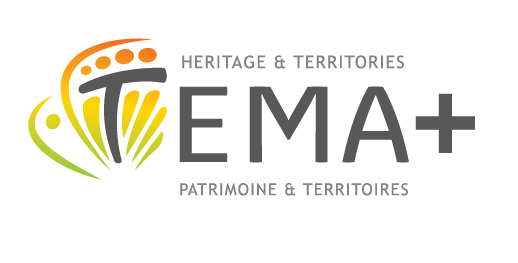 Les dossiers de candidature passés au scanner doivent être envoyés par voie électronique àLilla ZÁMBÓSecrétariat TEMA+Eötvös Loránd TudományegyetemAteliersecretary@mastertema.eu  Date limite de dépôt des dossiers : le 5 juillet 2018Seuls les dossiers complets seront acceptés. Les candidats sélectionnés seront tenus de présenter les originaux des documents requis. DÉCLARATIONJe certifie qu’à ma connaissance les informations contenues dans le dossier de candidature sont exactes. J’ai bien noté que toute information inexacte ou fausse entraînerait l’annulation de ma candidature à une bourse Erasmus Mundus.J’ai bien noté que le dossier de candidature doit être complet au moment du dépôt et qu’aucun dossier incomplet ne sera examiné.J’accepte que la décision de sélection est définitive et ne peut faire l’objet d’un appel.Je certifie que je n’ai connaissance d’aucune restriction à mon éligibilité à résider dans le pays dans lequel je séjournerai pendant ma période d’activité dans le cadre du Master Erasmus Mundus TEMA+.   Formulaire de candidature dûment rempli, daté et signéUn CV rédigé en anglais ou en français, avec liste des publications, y compris les traductions et liste des cours enseignésUne lettre de motivation rédigée en anglais ou en français (1 à 2 pages)Un plan de travail rédigé en anglais ou en français Copie de deux publications en anglais ou en françaisDeux lettres de recommandationUne photocopie du passeport, indiquant la date d’expirationCADRE RÉSERVÉ AU CONSEIL PÉDAGOGIQUE DU MASTER TEMA+Décision du Conseil pédagogique du master TEMA+ :CADRE RÉSERVÉ AU CONSEIL PÉDAGOGIQUE DU MASTER TEMA+Décision du Conseil pédagogique du master TEMA+ :Après examen du dossier du/de la candidat/e et de l’adéquation entre le plan de travail proposé et la formation offerte dans le cadre du master TEMA+, ainsi que sur la base des lettres de recommandation, le Conseil pédagogique adopte la décision suivante : Après examen du dossier du/de la candidat/e et de l’adéquation entre le plan de travail proposé et la formation offerte dans le cadre du master TEMA+, ainsi que sur la base des lettres de recommandation, le Conseil pédagogique adopte la décision suivante : Après examen du dossier du/de la candidat/e et de l’adéquation entre le plan de travail proposé et la formation offerte dans le cadre du master TEMA+, ainsi que sur la base des lettres de recommandation, le Conseil pédagogique adopte la décision suivante :  SÉLECTIONNÉ(E) REFUSÉ(E)Observations (obligatoire en cas de refus): 																																																							Date et signature des membres du Conseil pédagogique:Observations (obligatoire en cas de refus): 																																																							Date et signature des membres du Conseil pédagogique:Observations (obligatoire en cas de refus): 																																																							Date et signature des membres du Conseil pédagogique: